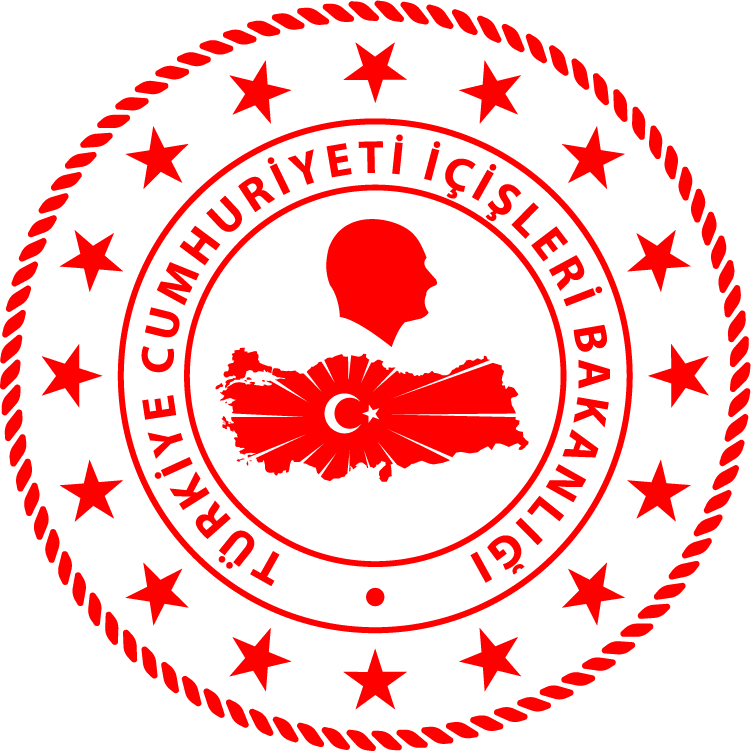 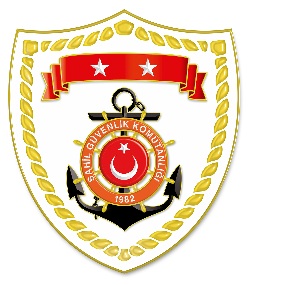 Aegean Region*Statistical information given in the table may vary because they consist of data related incidents which were occured and turned into search and rescue operations.The exact numbers at the end of the related month is avaliable on sg.gov.tr/irregular-migration-statisticsNUDATELOCATION/PLACE AND TIMEIRREGULAR MIGRATION ASSETTOTAL NUMBER OF APPREHENDED FACILITATORS/SUSPECTTOTAL NUMBER OF RESCUED
MIGRANTS/PERSONNATIONALITY OF RESCUED/APPREHENDED MIGRANTS ON THE BASIS OF DECLARATION114 September 2021Off the Coast ofMUĞLA/Bodrum02.20Fiber Boat-75 Palestine, 2 Syria214 September 2021Off the Coast ofMUĞLA/Marmaris08.00  InflatableBoat-3526 Congo, 4 Cameroon,2 Central Africa, 1 Malaysia,1 Mali, 1 Senegalese314 September 2021Off the Coast ofAYDIN/Kuşadası07.50InflatableBoat-1911 Somalia, 4 Yemen, 3 Eritrea,1 Djibouti414 September 2021Off the Coast ofMUĞLA/Marmaris14.10Life Boat-1110 Syria, 1 Palestine